Aprile 2019Gentile NOME COMMERCIALISTA/AZIENDA,l’appuntamento annuale con la dichiarazione dei redditi è più di una pratica da compilare. Con una firma, diventa un gesto di solidarietà nei confronti di chi ha bisogno: è una mano tesa a bambini, donne e giovani che vivono in condizioni di estrema povertà e meritano l’opportunità di un futuro migliore, da costruire con le proprie mani. Come missionari, ogni giorno siamo accanto a migliaia di persone deboli ed emarginate nelle periferie dell’Africa e dell’America del Sud con progetti nell’ambito della sicurezza alimentare, della sanità, dell’educazione e della formazione professionale.Un impegno quotidiano che garantirà al piccolo Carlos le cure mediche per guarire dalla malnutrizione, a Maria di continuare a studiare, a Fabrice di investire sul suo futuro lavorativo. Destinare il 5x1000 alla Comunità Missionaria di Villaregia per lo Sviluppo significa continuare ad accompagnare il loro cammino di crescita e quello di oltre 300.000 persone in 8 Paesi del mondo, sapendo di poter pianificare a lungo termine con risorse continue.Lo scorso anno, migliaia di persone hanno trasformato la propria firma in sostegno concreto per i deboli, i poveri e gli emarginati. Insieme, possiamo realizzare un mondo più giusto in cui vivere.Grazie,un cordiale saluto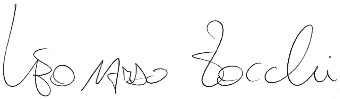 Leonardo ZocchiPresidenteP.S. Il materiale del 5x1000 è a sua disposizione per lasciarlo ai suoi contatti, clienti e dipendenti oppure esporlo. Se desidera riceverne altro, può richiederlo chiamando al 370 150 442 o scrivendo a sostenitori@villaregia.org. Maggiori informazioni sono consultabili su 5x1000.comivis.org 